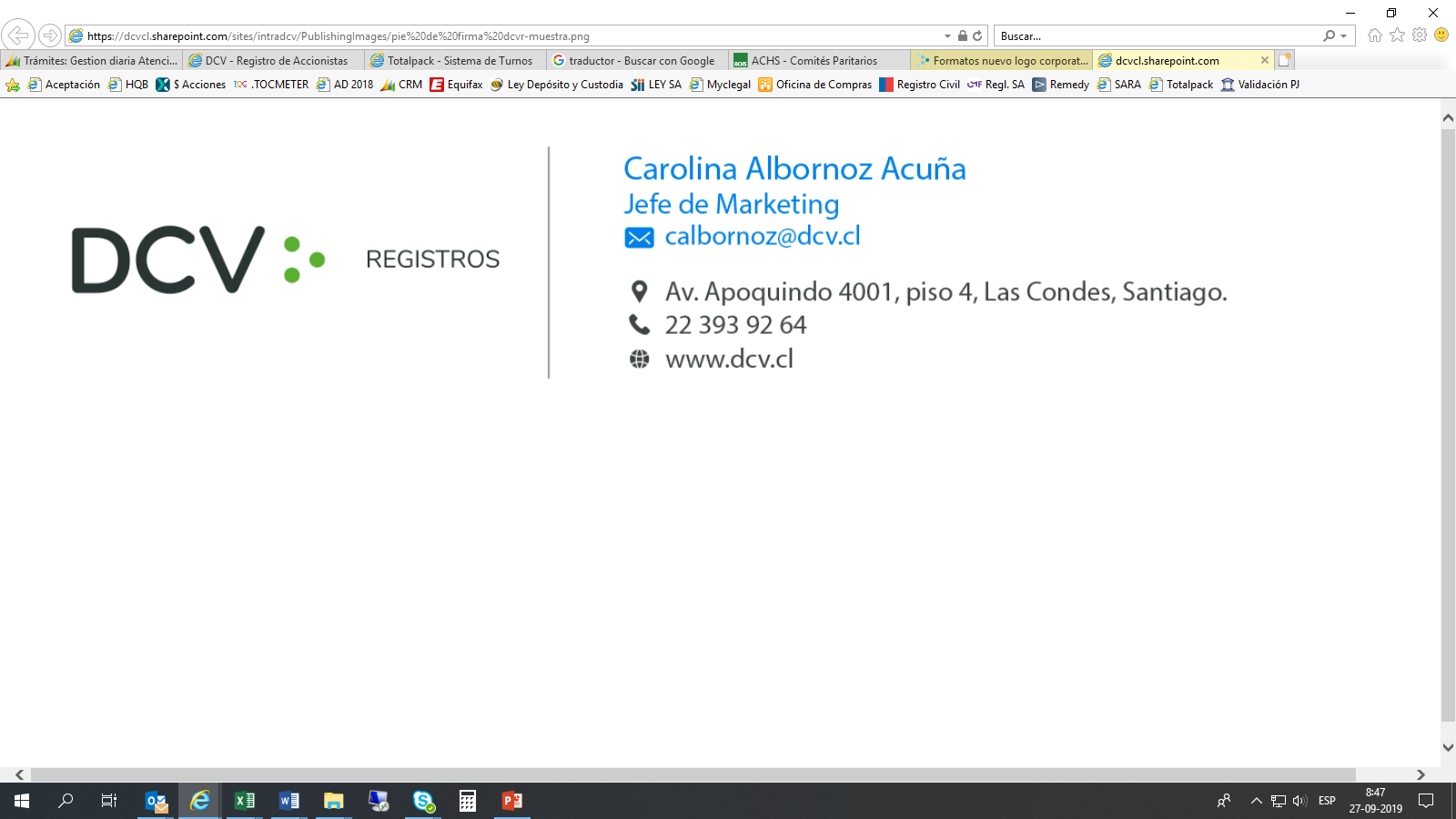 ENROLLMENT SHEET TO ATTEND THE SHAREHOLDER MEETINGIssuerShareholder:		 Taxpayer ID Number:E-mail Address:		                          Phone Number:Proposed as a signer of the Meeting’s Record?       YES NO ───────────────────────────────────────────────────────────────────────────In the case of a Power of Attorney, an image of the signed POA defined by the Issuer must be attached, duly signed. If endorsed, a copy of both sides of the document must be sent. If the representation is a registered public instrument, a copy of both sides of the document with the corresponding Advanced Electronic Signature must be sent.Representative:		Taxpayer ID Number:E-mail Address:		                          Phone Number:───────────────────────────────────────────────────────────────────────────To make this Enrollment sheet valid, a copy of both sides of the Valid ID Card of the Shareholder and the Representative (if any) must be sent.The Service’s enrollment process must be completed by 2 p.m. of the business day before the Meeting takes place. An email with the access code (control number) to attend the Meeting and access to electronic voting at a time to be defined by the Issuer will be sent. The Shareholder or Proxy, where applicable, is responsible for protecting and correctly using the access passwords and user IDs provided to log into the System and must not allow any system security gaps or misuse.Due to the above, it releases DCV Registros from all liability for any direct or indirect damages, including the loss, misuse, improper or fraudulent use of the corresponding System user IDs and access passwords. This release applies to any type of damage that may occur, be it to property or moral damage. 